Welcome to Holy Trinity Church, Jersey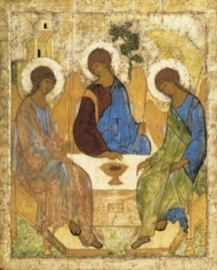 17th October 2021, 20th Sunday after TrinityServices this Sunday in Church:8.30 am Holy Communion.11 am Parish Communion in person and on Zoom via the church website.12.30 Holy Baptism.6 pm Holy Communion.ON ANGEL WINGS: ‘Remembering’ and acknowledging our losses feels more pertinent than ever in the light of the pandemic and I invite you to participate in the creation a symbolic installation here at Church of a host of paper angels! To do so: 1. Collect from Church pre-cut paper squares. 2. Follow these youtube https://www.youtube.com/watch?v=5uHUsZXBNm4 instructions to fold an origami angel (as many as you wish) perhaps get family members to help you. The link is also available at www.trinitychurchjersey.com  3. Return your folded angel(s) to the side chapel altar in church. 4. On Saturday 6th November all the paper angels will be gathered to make a very special display. A SERVICE OF REMEMBRANCE AND COMMEMORATION for those we have loved and lost will take place at 6 pm Sunday 14th November. Whether your loss is recent, or something you carry from the past, come to this reflective and gentle service, you will be very welcome. This service will also be available online via zoom.THE RECTOR WILL BE ON LEAVE Sundays 24th and 31st October so there will be a slight variation to the pattern of services at 11 am. Zoom links and orders of service will all be available online. Please welcome and support the Rev’d Christine Price who will lead the 8.30 am Holy Communions and our Readers who will lead the 11 am Services.TUESDAY EVENING PRAYER: Every Tuesday evening at 5.30 pm there is a short service of evening prayer in the Church. This can also be joined online through Zoom by following the links on the church website.HANDRAIL AT CHANCEL STEP and existing PULPIT REFURBISHMENT. Thank you to all who have made a contribution toward these. I am assured we are on the craftsmen’s list and hope to have the work completed before Christmas.DONATIONS TO SHELTER TRUST: May I say a very big thank you to the many of you who continue to be very generous and thoughtful in buying just a little extra with your shopping and dropping some items off at Church for the Shelter Trust. In addition to food, this can include toiletries. Thank you for your kindness.Please continue to join with me in praying:- For Trevor our Bishop, Mike our Dean and for our link Diocese of Goma in the DR Congo.-  For those who are unwell with, and those bereaved by covid-19, particularly in those parts of the world where the virus continues to spread. And most especially the doctors, nurses and carers on the frontline. - For our Island’s government, and that of the United Kingdom.- For the people of Afghanistan and those fearing for their lives. - For Nazanin Zaghari-Ratcliffe, held in Iran and for prisoners of conscience.- For the work of Shelter and Outreach with the homeless, and of Street Pastors caring on the streets.- For Aeron Prosser (Pexton) ot be baptised today.- We pray for those who are feeling poorly or vulnerable in our own church family, among them Ian, Lewis, Liz, Emier, Vicky, Emily, Desmond, Neal, Margaret, Kay, Jenny, and all those on our hearts. We give thanks for the lives of the faithful departed, amongst them Valerie Cudlipp RIP.